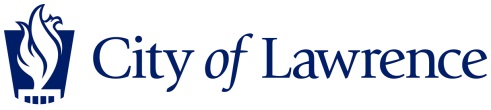 Taxi Cab Business Permit and Taxi Cab License ApplicationI HEREBY CERTIFY THAT THE ABOVE AND FOREGOING INFORMATION IS TRUE AND CORRECT. I UNDERSTAND FEES PAID FOR PROCESSING THIS APPLICATION ARE NOT REFUNDABLE OR PRORATED IN THE EVENT THIS LICENSE IS NOT APPROVED OR REVOKED FOR ANY REASON. I acknowledge I will be solely responsible for any and all driver(s) placed in charge of any Taxicab licensed to me.PLEASE INCLUDE:  Fees as stated above Proof of insurance for each vehicle not less than $300,000.00 for vehicles with a seating capacity of six (6) or fewer, and $500,000.00 for vehicles with a seating capacity of seven (7) or more (per occurrence, combined single limit for bodily injury and property damage) Vehicle information (next page) Proof applicant owns each vehicle being licensed (e.g. copy of title or state license registration) Copy of Rate Card or explanation of fares to be charged_____________________________     ___________________________     ______________________  APPLICANT’S NAME (Printed)         APPLICANT’S SIGNATURE                	   DATECity Clerk Office(785) 832-3200cityclerk@lawrenceks.orghttp://lawrenceks.org/city_clerk Owner InformationOwner InformationOwner InformationOwner InformationOwner InformationOwner InformationOwner InformationOwner InformationOwner InformationOwner InformationOwner InformationOwner InformationOwner InformationOwner InformationOwner InformationLast Name: Last Name: First Name: First Name: First Name: First Name: First Name: First Name: First Name: Middle Name: Middle Name: Middle Name: Middle Name: Middle Name: Middle Name: Social  Security #:Social  Security #:Date of Birth:Date of Birth:Date of Birth:Date of Birth:Driver’s License #:Driver’s License #:Driver’s License #:Driver’s License #:State:State:Gender: Male   FemaleGender: Male   FemaleGender: Male   FemaleGender: Male   FemaleHome AddressStreet: Street: Street: Street: City: City: City: City: City: City: City: City: State: Zip: Phone Number:Phone Number:Phone Number:E-Mail Address:E-Mail Address:E-Mail Address:E-Mail Address:E-Mail Address:E-Mail Address:E-Mail Address:E-Mail Address:E-Mail Address:E-Mail Address:E-Mail Address:E-Mail Address:E-Mail Address:Has the person listed above ever been convicted, under the laws of the State of Kansas or any other jurisdiction, of a felony, a crime involving dishonesty, a crime against a person, driving under the influence, or driving with a suspended driver's license?   Yes    NoHas the person listed above ever been convicted, under the laws of the State of Kansas or any other jurisdiction, of a felony, a crime involving dishonesty, a crime against a person, driving under the influence, or driving with a suspended driver's license?   Yes    NoHas the person listed above ever been convicted, under the laws of the State of Kansas or any other jurisdiction, of a felony, a crime involving dishonesty, a crime against a person, driving under the influence, or driving with a suspended driver's license?   Yes    NoHas the person listed above ever been convicted, under the laws of the State of Kansas or any other jurisdiction, of a felony, a crime involving dishonesty, a crime against a person, driving under the influence, or driving with a suspended driver's license?   Yes    NoHas the person listed above ever been convicted, under the laws of the State of Kansas or any other jurisdiction, of a felony, a crime involving dishonesty, a crime against a person, driving under the influence, or driving with a suspended driver's license?   Yes    NoHas the person listed above ever been convicted, under the laws of the State of Kansas or any other jurisdiction, of a felony, a crime involving dishonesty, a crime against a person, driving under the influence, or driving with a suspended driver's license?   Yes    NoHas the person listed above ever been convicted, under the laws of the State of Kansas or any other jurisdiction, of a felony, a crime involving dishonesty, a crime against a person, driving under the influence, or driving with a suspended driver's license?   Yes    NoHas the person listed above ever been convicted, under the laws of the State of Kansas or any other jurisdiction, of a felony, a crime involving dishonesty, a crime against a person, driving under the influence, or driving with a suspended driver's license?   Yes    NoHas the person listed above ever been convicted, under the laws of the State of Kansas or any other jurisdiction, of a felony, a crime involving dishonesty, a crime against a person, driving under the influence, or driving with a suspended driver's license?   Yes    NoHas the person listed above ever been convicted, under the laws of the State of Kansas or any other jurisdiction, of a felony, a crime involving dishonesty, a crime against a person, driving under the influence, or driving with a suspended driver's license?   Yes    NoHas the person listed above ever been convicted, under the laws of the State of Kansas or any other jurisdiction, of a felony, a crime involving dishonesty, a crime against a person, driving under the influence, or driving with a suspended driver's license?   Yes    NoHas the person listed above ever been convicted, under the laws of the State of Kansas or any other jurisdiction, of a felony, a crime involving dishonesty, a crime against a person, driving under the influence, or driving with a suspended driver's license?   Yes    NoHas the person listed above ever been convicted, under the laws of the State of Kansas or any other jurisdiction, of a felony, a crime involving dishonesty, a crime against a person, driving under the influence, or driving with a suspended driver's license?   Yes    NoHas the person listed above ever been convicted, under the laws of the State of Kansas or any other jurisdiction, of a felony, a crime involving dishonesty, a crime against a person, driving under the influence, or driving with a suspended driver's license?   Yes    NoHas the person listed above ever been convicted, under the laws of the State of Kansas or any other jurisdiction, of a felony, a crime involving dishonesty, a crime against a person, driving under the influence, or driving with a suspended driver's license?   Yes    NoHas the person listed above ever been convicted, under the laws of the State of Kansas or any other jurisdiction, of a felony, a crime involving dishonesty, a crime against a person, driving under the influence, or driving with a suspended driver's license?   Yes    NoIf yes to the above question, state nature of offense and penalty:      If yes to the above question, state nature of offense and penalty:      If yes to the above question, state nature of offense and penalty:      If yes to the above question, state nature of offense and penalty:      If yes to the above question, state nature of offense and penalty:      If yes to the above question, state nature of offense and penalty:      If yes to the above question, state nature of offense and penalty:      If yes to the above question, state nature of offense and penalty:      If yes to the above question, state nature of offense and penalty:      If yes to the above question, state nature of offense and penalty:      If yes to the above question, state nature of offense and penalty:      If yes to the above question, state nature of offense and penalty:      If yes to the above question, state nature of offense and penalty:      If yes to the above question, state nature of offense and penalty:      If yes to the above question, state nature of offense and penalty:      If yes to the above question, state nature of offense and penalty:      Do you have an outstanding arrest warrant in any jurisdiction?   Yes    NoDo you have an outstanding arrest warrant in any jurisdiction?   Yes    NoDo you have an outstanding arrest warrant in any jurisdiction?   Yes    NoDo you have an outstanding arrest warrant in any jurisdiction?   Yes    NoDo you have an outstanding arrest warrant in any jurisdiction?   Yes    NoDo you have an outstanding arrest warrant in any jurisdiction?   Yes    NoDo you have an outstanding arrest warrant in any jurisdiction?   Yes    NoDo you have an outstanding arrest warrant in any jurisdiction?   Yes    NoDo you have an outstanding arrest warrant in any jurisdiction?   Yes    NoDo you have an outstanding arrest warrant in any jurisdiction?   Yes    NoDo you have an outstanding arrest warrant in any jurisdiction?   Yes    NoDo you have an outstanding arrest warrant in any jurisdiction?   Yes    NoDo you have an outstanding arrest warrant in any jurisdiction?   Yes    NoDo you have an outstanding arrest warrant in any jurisdiction?   Yes    NoDo you have an outstanding arrest warrant in any jurisdiction?   Yes    NoDo you have an outstanding arrest warrant in any jurisdiction?   Yes    NoAre you a fugitive from any jurisdiction?   Yes    NoAre you a fugitive from any jurisdiction?   Yes    NoAre you a fugitive from any jurisdiction?   Yes    NoAre you a fugitive from any jurisdiction?   Yes    NoAre you a fugitive from any jurisdiction?   Yes    NoAre you a fugitive from any jurisdiction?   Yes    NoAre you a fugitive from any jurisdiction?   Yes    NoAre you a fugitive from any jurisdiction?   Yes    NoAre you a fugitive from any jurisdiction?   Yes    NoAre you a fugitive from any jurisdiction?   Yes    NoAre you a fugitive from any jurisdiction?   Yes    NoAre you a fugitive from any jurisdiction?   Yes    NoAre you a fugitive from any jurisdiction?   Yes    NoAre you a fugitive from any jurisdiction?   Yes    NoAre you a fugitive from any jurisdiction?   Yes    NoAre you a fugitive from any jurisdiction?   Yes    NoHas the person listed above as owner/registered agent had a Taxicab Business Permit or Taxicab License revoked by the City within the preceding two (2) years?   Yes    NoHas the person listed above as owner/registered agent had a Taxicab Business Permit or Taxicab License revoked by the City within the preceding two (2) years?   Yes    NoHas the person listed above as owner/registered agent had a Taxicab Business Permit or Taxicab License revoked by the City within the preceding two (2) years?   Yes    NoHas the person listed above as owner/registered agent had a Taxicab Business Permit or Taxicab License revoked by the City within the preceding two (2) years?   Yes    NoHas the person listed above as owner/registered agent had a Taxicab Business Permit or Taxicab License revoked by the City within the preceding two (2) years?   Yes    NoHas the person listed above as owner/registered agent had a Taxicab Business Permit or Taxicab License revoked by the City within the preceding two (2) years?   Yes    NoHas the person listed above as owner/registered agent had a Taxicab Business Permit or Taxicab License revoked by the City within the preceding two (2) years?   Yes    NoHas the person listed above as owner/registered agent had a Taxicab Business Permit or Taxicab License revoked by the City within the preceding two (2) years?   Yes    NoHas the person listed above as owner/registered agent had a Taxicab Business Permit or Taxicab License revoked by the City within the preceding two (2) years?   Yes    NoHas the person listed above as owner/registered agent had a Taxicab Business Permit or Taxicab License revoked by the City within the preceding two (2) years?   Yes    NoHas the person listed above as owner/registered agent had a Taxicab Business Permit or Taxicab License revoked by the City within the preceding two (2) years?   Yes    NoHas the person listed above as owner/registered agent had a Taxicab Business Permit or Taxicab License revoked by the City within the preceding two (2) years?   Yes    NoHas the person listed above as owner/registered agent had a Taxicab Business Permit or Taxicab License revoked by the City within the preceding two (2) years?   Yes    NoHas the person listed above as owner/registered agent had a Taxicab Business Permit or Taxicab License revoked by the City within the preceding two (2) years?   Yes    NoHas the person listed above as owner/registered agent had a Taxicab Business Permit or Taxicab License revoked by the City within the preceding two (2) years?   Yes    NoHas the person listed above as owner/registered agent had a Taxicab Business Permit or Taxicab License revoked by the City within the preceding two (2) years?   Yes    NoBusiness InformationBusiness InformationBusiness InformationBusiness InformationBusiness InformationBusiness InformationBusiness InformationBusiness InformationBusiness InformationBusiness InformationBusiness InformationBusiness InformationBusiness InformationBusiness InformationBusiness InformationBusiness Name: Business Name: Business Name: Business Name: Business Name: E-Mail Address:E-Mail Address:E-Mail Address:E-Mail Address:E-Mail Address:E-Mail Address:E-Mail Address:E-Mail Address:E-Mail Address:E-Mail Address:AddressStreet:Street:Street:City:City:City:State:Zip:Zip:Zip:Business Phone:Business Phone:Business Phone:Business Phone:Mailing AddressStreet:Street:Street:City:City:City:State:Zip:Zip:Zip:24-Hour Phone:24-Hour Phone:24-Hour Phone:24-Hour Phone:24-Hour Phone:Taxi Cab License FeesTaxi Cab License FeesTaxi Cab License FeesTaxi Cab License FeesTaxi Cab License FeesTaxi Cab License FeesTaxi Cab License FeesTaxi Cab License FeesTaxi Cab License FeesTaxi Cab License FeesTaxi Cab License FeesTaxi Cab License FeesTaxi Cab License FeesTaxi Cab License FeesTaxi Cab License FeesTaxi Cab Business Permit  $100.00                                                    $100.00Taxi Cab License                $50.00 per vehicle X ____________      $______                                                                              (# of Vehicles)Total Fees Due                                                                                    $______Taxi Cab Business Permit  $100.00                                                    $100.00Taxi Cab License                $50.00 per vehicle X ____________      $______                                                                              (# of Vehicles)Total Fees Due                                                                                    $______Taxi Cab Business Permit  $100.00                                                    $100.00Taxi Cab License                $50.00 per vehicle X ____________      $______                                                                              (# of Vehicles)Total Fees Due                                                                                    $______Taxi Cab Business Permit  $100.00                                                    $100.00Taxi Cab License                $50.00 per vehicle X ____________      $______                                                                              (# of Vehicles)Total Fees Due                                                                                    $______Taxi Cab Business Permit  $100.00                                                    $100.00Taxi Cab License                $50.00 per vehicle X ____________      $______                                                                              (# of Vehicles)Total Fees Due                                                                                    $______Taxi Cab Business Permit  $100.00                                                    $100.00Taxi Cab License                $50.00 per vehicle X ____________      $______                                                                              (# of Vehicles)Total Fees Due                                                                                    $______Taxi Cab Business Permit  $100.00                                                    $100.00Taxi Cab License                $50.00 per vehicle X ____________      $______                                                                              (# of Vehicles)Total Fees Due                                                                                    $______Taxi Cab Business Permit  $100.00                                                    $100.00Taxi Cab License                $50.00 per vehicle X ____________      $______                                                                              (# of Vehicles)Total Fees Due                                                                                    $______Taxi Cab Business Permit  $100.00                                                    $100.00Taxi Cab License                $50.00 per vehicle X ____________      $______                                                                              (# of Vehicles)Total Fees Due                                                                                    $______Taxi Cab Business Permit  $100.00                                                    $100.00Taxi Cab License                $50.00 per vehicle X ____________      $______                                                                              (# of Vehicles)Total Fees Due                                                                                    $______Taxi Cab Business Permit  $100.00                                                    $100.00Taxi Cab License                $50.00 per vehicle X ____________      $______                                                                              (# of Vehicles)Total Fees Due                                                                                    $______Taxi Cab Business Permit  $100.00                                                    $100.00Taxi Cab License                $50.00 per vehicle X ____________      $______                                                                              (# of Vehicles)Total Fees Due                                                                                    $______Taxi Cab Business Permit  $100.00                                                    $100.00Taxi Cab License                $50.00 per vehicle X ____________      $______                                                                              (# of Vehicles)Total Fees Due                                                                                    $______Taxi Cab Business Permit  $100.00                                                    $100.00Taxi Cab License                $50.00 per vehicle X ____________      $______                                                                              (# of Vehicles)Total Fees Due                                                                                    $______Taxi Cab Business Permit  $100.00                                                    $100.00Taxi Cab License                $50.00 per vehicle X ____________      $______                                                                              (# of Vehicles)Total Fees Due                                                                                    $______Taxi Cab Business Permit  $100.00                                                    $100.00Taxi Cab License                $50.00 per vehicle X ____________      $______                                                                              (# of Vehicles)Total Fees Due                                                                                    $______VEHICLE InformationVEHICLE InformationVEHICLE InformationVEHICLE InformationMake and Model of Vehicle:Make and Model of Vehicle:Make and Model of Vehicle:Make and Model of Vehicle:Make and Model of Vehicle:Vehicle ID# (VIN):Year:Seating Capacity:License Plate No.:License Plate No.:Make and Model of Vehicle:Make and Model of Vehicle:Make and Model of Vehicle:Make and Model of Vehicle:Make and Model of Vehicle:Vehicle ID# (VIN):Year:Seating Capacity:License Plate No.:License Plate No.:Make and Model of Vehicle:Make and Model of Vehicle:Make and Model of Vehicle:Make and Model of Vehicle:Make and Model of Vehicle:Vehicle ID# (VIN):Year:Seating Capacity:License Plate No.:License Plate No.:Make and Model of Vehicle:Make and Model of Vehicle:Make and Model of Vehicle:Make and Model of Vehicle:Make and Model of Vehicle:Vehicle ID# (VIN):Year:Seating Capacity:License Plate No.:License Plate No.:Make and Model of Vehicle:Make and Model of Vehicle:Make and Model of Vehicle:Make and Model of Vehicle:Make and Model of Vehicle:Vehicle ID# (VIN):Year:Seating Capacity:License Plate No.:License Plate No.:Make and Model of Vehicle:Make and Model of Vehicle:Make and Model of Vehicle:Make and Model of Vehicle:Make and Model of Vehicle:Vehicle ID# (VIN):Year:Seating Capacity:License Plate No.:License Plate No.:Make and Model of Vehicle:Make and Model of Vehicle:Make and Model of Vehicle:Make and Model of Vehicle:Make and Model of Vehicle:Vehicle ID# (VIN):Year:Seating Capacity:License Plate No.:License Plate No.:Make and Model of Vehicle:Make and Model of Vehicle:Make and Model of Vehicle:Make and Model of Vehicle:Make and Model of Vehicle:Vehicle ID# (VIN):Year:Seating Capacity:License Plate No.:License Plate No.:Make and Model of Vehicle:Make and Model of Vehicle:Make and Model of Vehicle:Make and Model of Vehicle:Make and Model of Vehicle:Vehicle ID# (VIN):Year:Seating Capacity:License Plate No.:License Plate No.: